  _____________________________________________________________________________           ҠАРАР                                                                Р Е Ш Е Н И Е        07 февраль 2019 йыл                   № 239                   07 февраля 2019 годаОб отмене и признании утратившим силу решение Совета сельского поселения Камеевский сельсовет муниципального района Мишкинский район Республики Башкортостан от 11.01.2019 г. № 227 г. «Об утверждении положения о порядке присвоения и сохранения классных чинов муниципальных служащих в сельском поселении Камеевский сельсовет муниципального района Мишкинский район Республики Башкортостан	В соответствии с п. 4 ст. 7 Федерального закона № 131-ФЗ от 06.10.2003 г. «Об общих принципах организации местного самоуправления в Российской Федерации», муниципальные правовые акты не должны противоречить Конституции Российской Федерации. Федеральным конституционным законам, другим федеральным законам и иным нормативным правовым актам Российской Федерации, а также конституциям (уставам) законам, иным нормативным правовым актам субъектов Российской Федерации. Согласно ст. 9.1. Федерального закона № 25-ФЗ устанавливает, что законом субъекта Российской Федерации могут быть предусмотрены классные чины муниципальных служащих и установлен порядок их присвоения, а также порядок их сохранения при переводе муниципальных служащих на иные должности муниципальной службы и при увольнении с муниципальной службы. Совет сельского поселения Камеевский сельсовет р е ш и л:	1. Отменить и признать утратившим силу решение Совета сельского поселения Камеевский сельсовет муниципального района Мишкинский район Республики Башкортостан от 11.01.2019 г. № 227 г. «Об утверждении положения о порядке присвоения и сохранения классных чинов муниципальных служащих в сельском поселении Камеевский сельсовет муниципального района Мишкинский район Республики Башкортостан».	2. Обнародовать настоящее постановление на информационном стенде в здании администрации сельского поселения Камеевский сельсовет по адресу: с.Камеево, ул. Центральная, д. 1 и на веб-странице официального сайта сельского поселения Камеевский сельсовет муниципального района Мишкинский район Республики Башкортостан kameevo.ru Глава сельского поселения                                                           Г.А. БайдимировБашҡортостан РеспублиҡаhыМишҡә районымуниципаль районыныңҠәмәй ауыл советыАуыл биләмәhеСоветы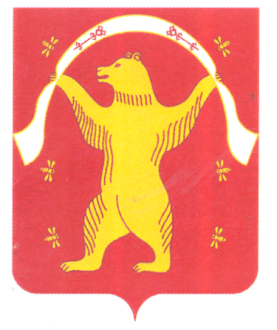 СоветСельского поселенияКамеевский сельсоветмуниципального районаМишкинский районРеспублики Башкортостан